Программа: «Азбука Православия»Тема: Моя Родина. Святая Русь. Защита Родины.Педагог: Афтенко В.Н.Дата: 16 мая, 17 мая (гр. Д4, Д5 ).Задания для дистанционного обучения 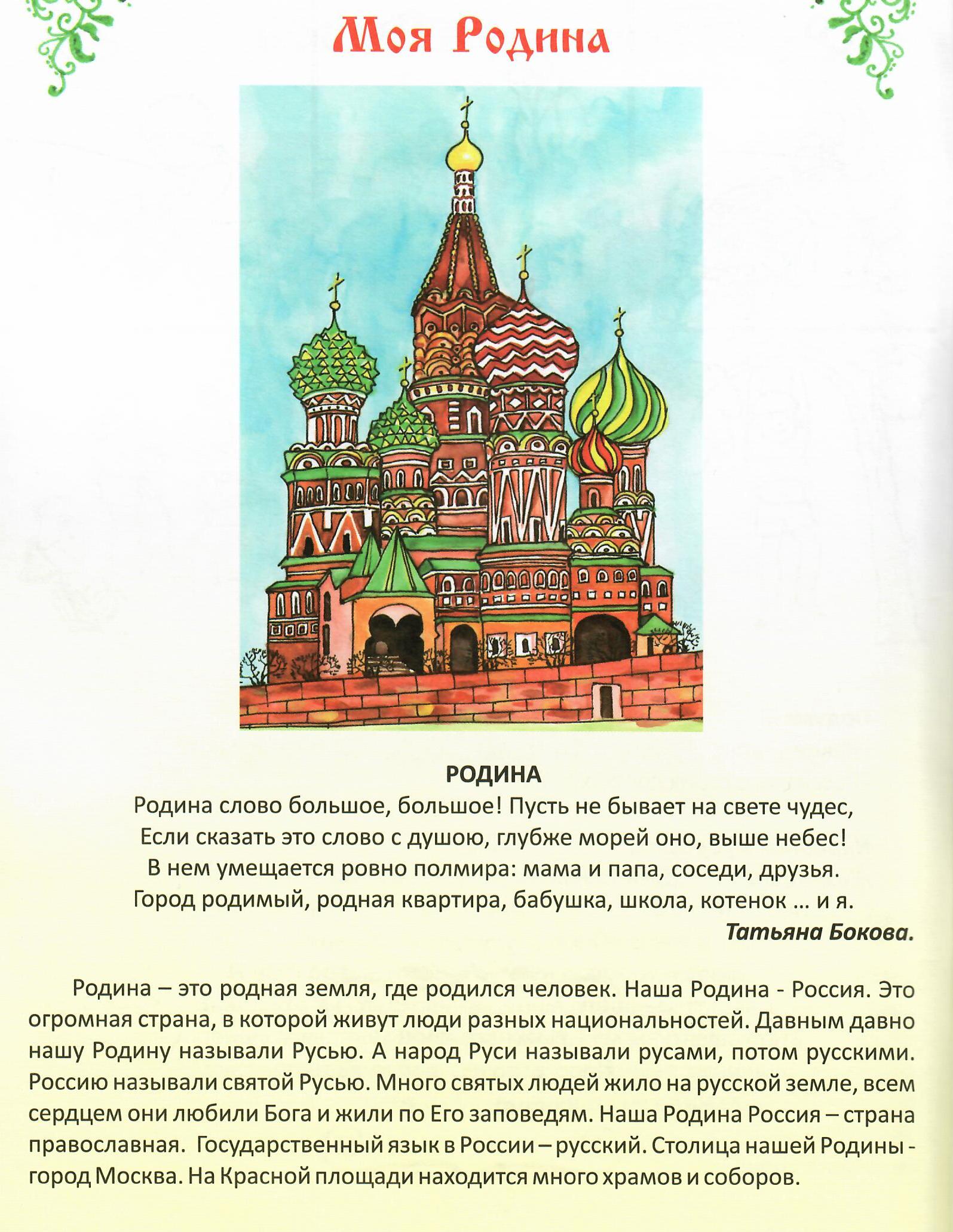 У каждой страны есть свой герб и флаг. 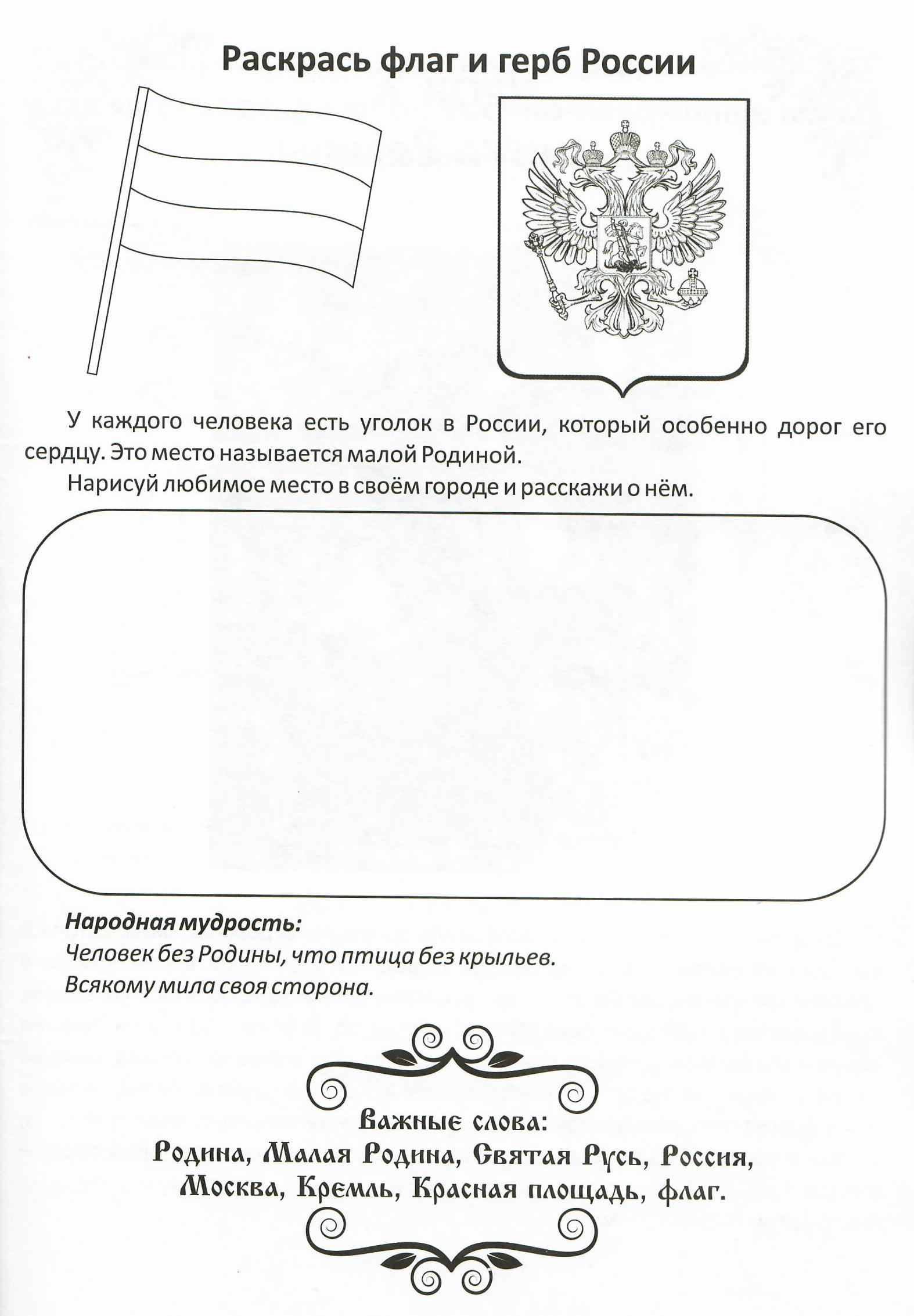 Ребята, каждый народ должен защищать свою Родину.В давние времена нашу землю от напастей – несчастий защищали славные  воины, настоящие защитники своей земли. Сегодня мы поговорим о святом Георгии Победоносце, которого мы помним и чтим.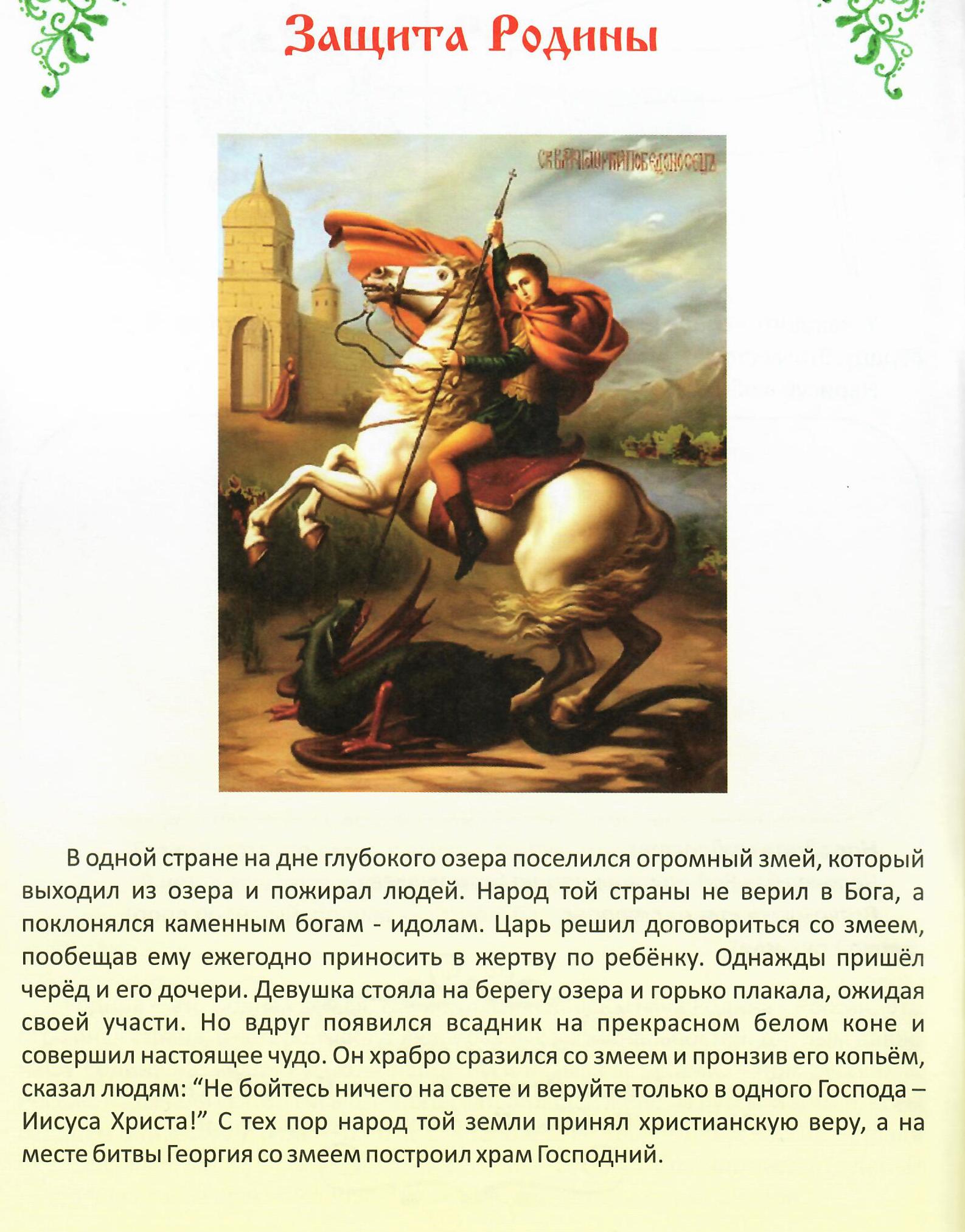 - Каждый ли человек способен проявить желание защищать свою Родину?- Какими чертами характера должен обладать защитник Родины? Люди, жившие на святой Руси, любили и оберегали свою Родину. Их называли защитниками Отечества. И сегодня солдаты нашей Армии, выполняют свой священный долг. Они защищают нашу Родину, чтобы все люди жили  под мирным небом.  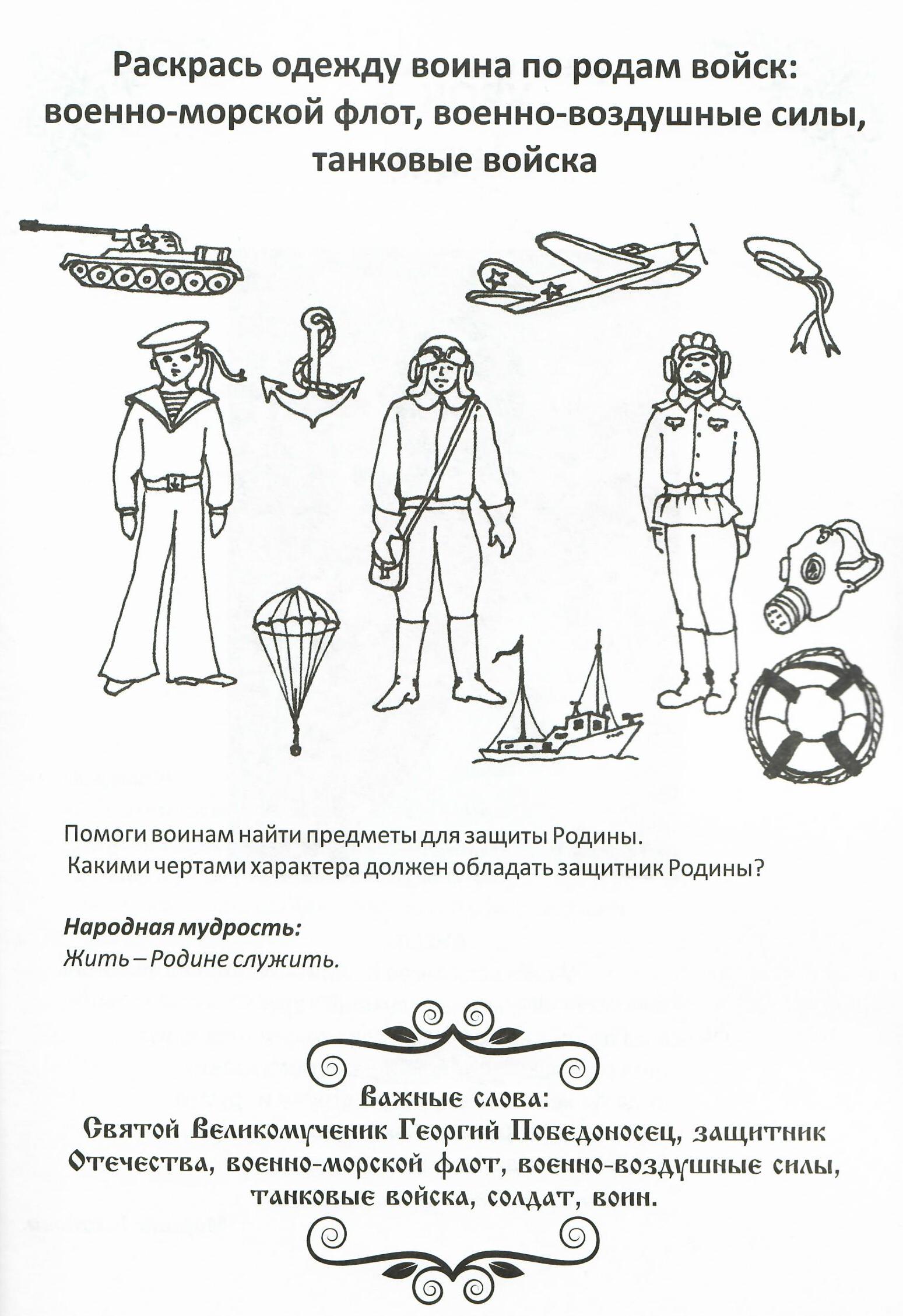 Выполненные задания присылайте на почту: vika-aft@ya.ru